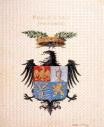 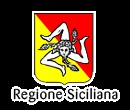 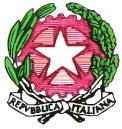 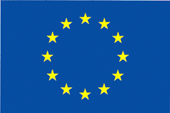 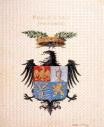 Domanda di iscrizione alla classe Quinta per L’A.S. 2024/2025(studenti/ studentesse interni/e)Conferma iscrizioneStudente/studentesse (Cognome)	(nome) 	nato/a a	(Prov.)(	) il   	residente a	(Prov.)(	) in Via	n._ 	Scelta Religione Cattolica SI (barrare se si)	NO (barrare	se no)Madre-cell......................................................... e-mail ............................................................................................Padre--cell........................................................ e-mail ............................................................................................Studente/studentessa -cell......................................................e-mail …………………………………………………………….ChiedeL’iscrizione alla classe 5^  sez	indirizzo  	sede	per l'Anno Scolastico 2024/2025.Allega alla presente:Ricevuta di € 15,13 con il sistema pago in rete del Ministero dell’Istruzione e del Merito  -  tassa di frequenza (a nome dello studente) ESONERABILE O PER MOTIVI DI REDDITO O DI MERITO O CATEGORIE SPECIALI.Ricevuta del bollettino di €. 30,00 pagato con il sistema pago in rete del Ministero dell’Istruzione e del Merito  Contributo scolastico giusta delibera n. 116 del 17/10/2017 del Consiglio di Istituto (a nome dello studente) .NON ESONERABILE PER MOTIVI DI REDDITO O MERITOLercara Friddi ...........................................                Firma delloa studente/studentessa……………………….                                                                                           Firma di un genitore………………………………………..PER INFORMAZIONI RIVOLGERSI ALLA SEGRETERIA ALUNNI DELL’ISTITUTO NEI GIORNI DI RICEVIMENTO LUNEDI’ E GIOVEDI DALLE ORE 9,00 ALLE ORE 13,00 TEL 0918213969Modello di iscrizione per gli studenti e le studentesse delle attuali classi QUARTE PER LE ISCRIZIONE ALLE CLASSI QUINTEPag. 1AL DIRIGENTE SCOLASTICO DELL’I.I.S.S. DI LERCARA FRIDDIIl/La sottoscritto/a   			 Genitore dello studente/studentessa 	della classe	_chiede l’ESONERO delle Tasse Scolastiche per l’anno scolastico 2024/2025 per i seguenti motivi: (Barrare il motivo che interessa) Luogo e data ,  	Pag. 2altri motivi: (N.B. il voto di condotta non deve essere inferiore a 8/10 ed è necessario allegare il certificato rilasciato dall’Organo competente):Orfano di guerra, di caduto per la lotta di liberazione o di civile caduto per fatti di guerra, caduto per cause di servizio o di lavoro.Figlio o esso stesso mutilato o invalido di guerra, o per la lotta di liberazione; militari dichiarati dispersi, di mutilati o invalidi civili per fatti di guerra; mutilati o invalidi per cause di servizio o di lavoro.Cieco civile.Alunni con disabilità certificata.altri motivi: (N.B. il voto di condotta non deve essere inferiore a 8/10 ed è necessario allegare il certificato rilasciato dall’Organo competente):Orfano di guerra, di caduto per la lotta di liberazione o di civile caduto per fatti di guerra, caduto per cause di servizio o di lavoro.Figlio o esso stesso mutilato o invalido di guerra, o per la lotta di liberazione; militari dichiarati dispersi, di mutilati o invalidi civili per fatti di guerra; mutilati o invalidi per cause di servizio o di lavoro.Cieco civile.Alunni con disabilità certificata.altri motivi: (N.B. il voto di condotta non deve essere inferiore a 8/10 ed è necessario allegare il certificato rilasciato dall’Organo competente):Orfano di guerra, di caduto per la lotta di liberazione o di civile caduto per fatti di guerra, caduto per cause di servizio o di lavoro.Figlio o esso stesso mutilato o invalido di guerra, o per la lotta di liberazione; militari dichiarati dispersi, di mutilati o invalidi civili per fatti di guerra; mutilati o invalidi per cause di servizio o di lavoro.Cieco civile.Alunni con disabilità certificata.Categoria:Requisito necessarioDocumentazione richiestaFiglio di invalido di guerraPadre invalido di guerra con pensioneCert. Ass.ne di categoria o cert.di guerra o assegno una tantumMinistero del TesoroFiglio di invalido civilePadre con invalidità al 100%Cert. Ministero Interni o Cert. PrefetturaAlunno invalidoAlunno con 2/3 di invaliditàCert. Prefettura o cert. Visita collegialeche ne attesti il grado di invalidità.